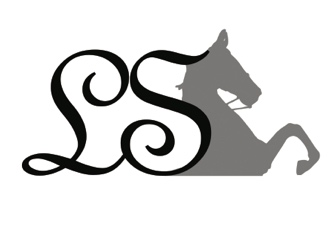                                                                                                                                                                                                                                                                                LOUW STABLES HORSE CAMP!WHAT TO BRING TO:*Snack and a water bottle*Proper riding attire or jeans and hard, flat soled shoes with a heel (No hiking or snow boots)DATES AND COST:    *Starting the week of June 5 through July 28 Monday/Wednesday/Friday  *Drop off at 12 PM, pick up at 4 PM*$300 for the week. No money will be deducted or returned if the student cannot come all week. Please email the camp manager at the email below to reschedule days if needed. Please provide at least one week’s notice.*Early drop off and late Pick up will be available until for an extra $15 per day.  Advanced notice is required. *50 % PAYMENT RESERVES CAMP SPOT. FULL REGISTRATION BALANCE IS DUE 1 WEEK PRIOR TO CAMP. REGISTRATION IS NON-REFUNDABLE. CHILDREN ARE TO BE DROPPED OFF NO EARLIER THAN 12:00PM, PICK-UP PROMPTLY AT 4:00. CAMP IS OPEN TO CHILDREN AGES 7-14.  6 YEAR OLDS WILL BE ALLOWED TO PARTICIPATE IF THE CHILD IS A CURRENT STUDENT.     LOUW STABLES CAMP REGISTRATION FORM36479 OSAGE AVE. VAN METER, IA, 515-468-3863 louwstables@gamil.comChild’s Name(s): _________________________________________________________________________________Age(s): _______ ______ ______ Birth Date(s): ____/_____/_____, ____/____/____, ____/____/_____ Parent’s Name(s) _________________________________________________________Cell Phone 1: ____________________Cell Phone 2: _____________________Dates wanting to attend: ___________________________________________________________________________Email ____________________________________PLEASE LIST ANY FOOD ALLERGIES: _______________________________________________________________Total Amount Enclosed: $__________*BY SIGNING BELOW, I ACCEPT THE RULES OF THIS FACILITY AND FULLY ACKNOWLEDGE AND UNDERSTAND THE “NO REFUND” POLICY WHICH STATES THAT CAMP REGISTRATION IS NOT REFUNDABLE. WarningUnder Iowa law, a domesticated animal professional is not liable for damages suffered by, an injury to, or the death of a participant resulting from the inherent risks of domesticated animal activities, pursuant to Iowa Code Chapter 673.  You are assuming inherent risks of participating in this domesticated animal activity.Parent/Guardian Signature:  ______________________________________________________